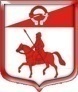 Администрация муниципального образованияСтаропольское сельское поселениеСланцевского муниципального района Ленинградской областиПОСТАНОВЛЕНИЕ15.02.2023                                                                                               №17-пО внесении изменений в постановление администрации Старопольского сельского поселения от 27.11.2018 года № 220-п «Об утверждении муниципальной программы «Развитие территории Старопольского сельского поселения» на 2019-2024 годыВ соответствии со статьей 33 Федерального закона Российской Федерации от 06 октября 2003 года № 131-ФЗ «Об общих принципах организации местного самоуправления в Российской Федерации», в соответствии с Бюджетным кодексом Российской Федерации (ст.179 разд. 2, абз.4), экспертным заключением ревизионной комиссии муниципального образования Сланцевский муниципальный район от 09 февраля 2023 года № 01-18-03/20 в целях приведения мероприятий муниципальной программы «Развитие территории муниципального образования Старопольское сельское поселение Сланцевского муниципального района Ленинградской области на 2019-2024 годы» (далее Программа),  в соответствие с решениями совета депутатов Старопольского сельского поселения от 16.01.2021 №176-сд «О бюджете муниципального образования Старопольское сельское поселение Сланцевского района Ленинградской области на 2022 год и на плановый период 2023 и 2024 годов« (с изменениями от 31.01.2022 №89-сд, от 13.04.2022 №201-сд, от 22.06.2022 №206-сд, от 05.12.2022 №239-сд, от 21.12.2022 №245-сд), от 21.12.2022 №243-сд «О бюджете муниципального образования Старопольское сельское поселение Сланцевского муниципального района Ленинградской области на 2023 годи плановый период 2024 и 2025 годов) администрация муниципального образования Старопольское сельское поселение Сланцевского муниципального района Ленинградской области ПОСТАНОВЛЯЕТ:Внести следующие изменения в постановление администрации  Старопольского сельского поселения от 27.11.2018 года №220-п «Об утверждении муниципальной программы «Развитие территории Старопольского сельского поселения» на 2019 -2024 годы с изменениями и дополнениями, утвержденными постонавлениями администрации от 14.02.2019 №43-п, от 28.03.2019 №67-п, от 05.04.2019 №72-п, от 28.05.2019 №107(а)-п, от 28.08.2019 №153-п, от 19.09.2019 №162-п, от 19.12.2019 №210-п,от 12.02.2020 №09-п, от 09.04.2020 №33-п, от 09.07.2020 №77-п, от 09.10.2020 №109-п, от 10.02.2021 №17-п, от 17.12.2021 №147(а)-п), от 28.12.2021 № 153-п, от 11.02.2022 №16-п; от 08.08.2022 №98а-п; от 26.10.2022 №117а-п, от 02.11.2022 №123а-п:1.1. Шестую строку паспорта муниципальной программы «Развитие территории Старопольского сельского поселения на  2019-2024 годы» изложить в следующей редакции:Приложение 4 «План реализации мероприятий муниципальной программы «Развитие территории  Старопольского сельского поселения на  2019-2024 годы» изложить в новой редакции согласно приложению 1.2.Опубликовать (обнародовать) настоящее постановление в приложении к газете «Знамя труда (без приложения) и разместить на официальном сайте администрации муниципального образования Старопольское сельское поселение Сланцевского муниципального района Ленинградской области в полном объеме.3. Контроль за исполнением постановления оставляю за собой.И.о.главы администрации:                                             Н.В.РедченкоФинансовое обеспечение муниципальной программы – всего, в том числе по годам реализацииОбъем финансовых ресурсов на реализацию муниципальной программы составляет 281 831,45012   тыс. руб., из них: 2019 год- 48 031,00321 тыс. руб., 2020 год - 35 908,16826 тыс. руб., 2021 год -41 375,763 тыс. руб., 2022 год - 43 858,31565 тыс. руб.,2023 год- 42 942,223 тыс. руб.,2024 год- 36 131,577 тыс. руб.,2025 год-33 584,400 тыс. руб.